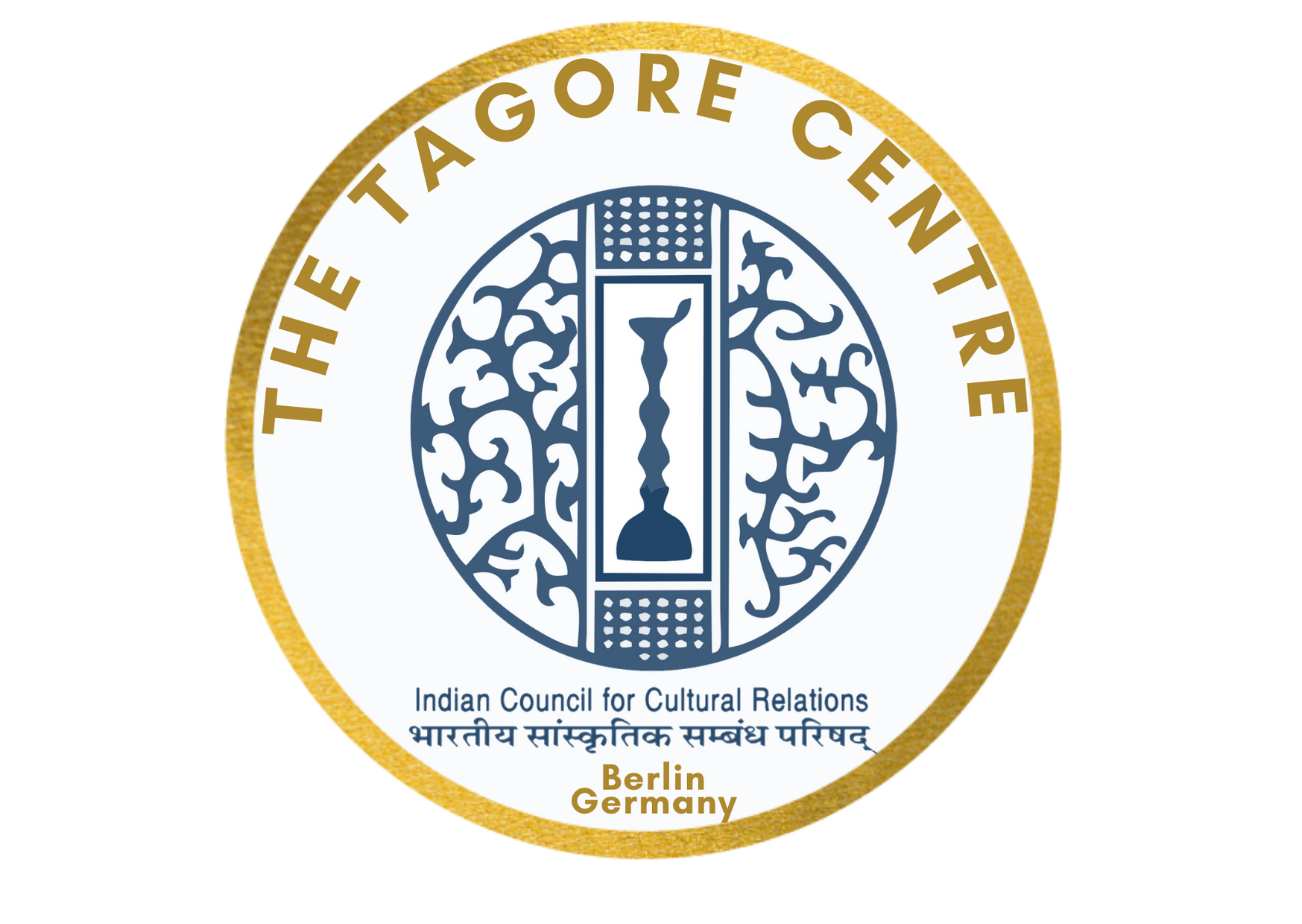 Application form for cultural events at TTC, BerlinName/s of the participants/artists: _____________________________________________________________Name of your organisation: _______________________________________Title of the programme: __________________________________________Nature of event: ________________________________________________Date requested:  _______________________________________________(Please provide a few options for higher chance of success)Nationality of the artist/s: _________________________________________(please specify for each performing artist)Address: _____________________________________________________               (If from abroad, please also provide your local contact details)Tel No: ___________________        Mobile __________________________E-mail: _______________________________________________________Social media presence (Facebook, websites, Instagram, TikTok, Twitter, Youtube etc) _________________________________________________________Links to recent press/ news articles, interviews, podcasts, reviews:______Links to videos of recent performances:____________________________Recent awards & recognitions:___________________________________Technical requirements: ________________________________________       (you may attach a separate technical rider, if available)Logistical requirements________________________________________Name/ list of other organisers who are sponsoring the event (with contact details): Have you held an event at TTC in the past: Yes/No? ________________                (If yes please give details of the events held in chronological order)Number of artists performing: __________________________________Synopsis of your programme (max 200 words)         (Please provide two short paragraphs including short CVs of the speakers/artists along with two recent photographs. Due care should be taken in drafting this synopsis as this write up will be published in the TTC website etc.)Signature of the applicant                                                                                                                                                 Date:This application needs to be sent a minimum of 4 months in advance as an editable soft copy in MS Word format to kultur.berlin@mea.gov.inalong with few high quality photographs of all artists who apply herewith to perform at TTC, Berlin.